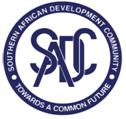 REQUEST FOR QUOTATIONS (RFQ)Reference Number: SADC/SEOM/ELECTIONS GEAR/04/2019Request for Quotations Title: ELECTIONS GEAR 2019Number of Lots: 4SADC Secretariat is inviting your company to submit a quotation for the Supply and Delivery of Various Promotional Items.You can only send one quotation for Each Lot. Bidders are free to bid for One or More Lots. However, Bidders are being requested to quote for ALL items under each Lot (s) to be considered responsive.3.	Your quotation should be submitted in a sealed envelope, and addressed to; SADC ELECTIONS GEAR 2019Head – Procurement unitSADC Secretariat Plot 54385 CBDGaboroneand be dropped in the Tender Box situated at the reception of the above address.Each Bid must be registered in the Bid depositing Register that is located at the Reception.4.	The deadline for submission of your quotation, to the address indicated in Paragraph 3 is: Friday 10th May 2019; 16:00 Hours. Late Bids will be rejected. Bids will be opened immediately after closing in Room DGP265.	Quotations by Fax or E-mail are not acceptable and will be rejected.6.	Your quotation should be submitted as per the following instructions;PRICES: The prices should be quoted in the local currency, including all duties attached to the sale of the goods (such as VAT, customs duties, etc.) and transport to the final destination, which is SADC Secretariat Headquarters, Gaborone, Botswana.SUBMISSION OF MANDATORY DOCUMENTS: Quotations should be accompanied by the following documents: valid copies of Certificate of Incorporation, Trading Licence, Tax Clearance, PPADB Certificate, Banking Details and VAT certificates, at least three reference letters for the lot(s) being applied forEVALUATION AND AWARD OF PURCHASE ORDER: Quotations determined to be administrative (see Paragraph 2,3,4,5 and 6 ) and technically compliant to the requirements will be evaluated by comparison of their prices per lot (defined as above). The award will be made to the bidder offering an administratively and technically compliant quotation at the lowest total price for each lot separately.VALIDITY OF THE OFFER: Your quotation should be valid for a period of 90 days from the date of deadline for submission of quotation indicated in Paragraph 4 above.7. 	The goods are expected to be delivered at the address indicated below within a maximum period of 14 days from the signature of the Purchase Order. Specific delivery period must be indicated for each lot and this is very critical.8.	Additional information and clarifications can be requested in writing, no later than 5 working days prior to deadline indicated in the paragraph 4 above, from:Procuring entity: SADC Secretariat		Contact person: Mr Purpose Chifani		Telephone: +267 3951863		Fax: +267 3972848		E-mail:  pchifani@sadc.int; tlengoasa@sadc.intANNEXES:ANNEX 1: Technical SpecificationsSincerely,___________________________Name: Purpose Chifani MCIPSTitle:  Procurement OfficerDate: 16th April 2019ANNEX 1. TECHNICAL SPECIFICATIONSSADC ELECTIONS GEAR
Lot N°ItemN°ProjectDescriptionQtyLOT 1LOT 1LOT 1LOT 1LOT 11ELECTIONS GEAR 1SEOMRoyal blue short sleeved golf-shirts – Embroidered SADC logo (front) and SADC Election Observer at the back2232SEOMRoyal blue short-sleeved golf shirts - Embroidered SADC logo (front)22403SEOMRoyal blue long-sleeve golf shirts - Embroidered SADC logo (front) and SADC Election Observer at the back3204SEOMNavy Blue short-sleeved golf shirts - Embroidered SADC logo (front) and SADC Election Observer at the back2895SEOMNavy Blue short-sleeved golf shirts - Embroidered SADC logo (front)3476SEOMWhite short-sleeve golf-shirts - Embroidered SADC logo (front) and SADC Election Observer at the back2967SEOMWhite short-sleeve golf-shirts - Embroidered SADC logo (front)  3208SEOMWhite long-sleeve golf-shirts - Embroidered SADC logo (front) and SADC Election Observer at the back 2969SEOMWhite long-sleeve golf-shirts - Embroidered SADC logo (front)  168LOT 2LOT 2LOT 2LOT 2LOT 21SEOMShort sleeve button-up shirts - Embroidered SADC logo (front) and SADC Election Observer at the back (white and navy blue and royal blue)2772SEOMShort sleeve button-up shirts - Embroidered SADC logo (front)  (white and navy blue or royal blue)1683SEOMRoyal blue long sleeve jackets (US Basic) - Embroidered SADC logo (front) and SADC Election Observer at the back ALL GENDER4204SEOMRoyal blue long sleeve jackets (US Basic) - Embroidered SADC logo (front)  ALL GENDER4205SEOMRoyal blue caps – Embroidered SADC logo (front) and SADC Election Observer at the back 400LOT 3LOT 3LOT 3LOT 3LOT 31SEOMBlue Bags (Backpacks) – with the SADC LOGO - Embroidered4002SEOMNavy Blue First Aid Kits - with SADC Logo - Printed3703SEOMA3 Vehicle Stickers – WRITTEN IN BOLD (SADC ELECTORAL OBSERVATION MISSION)1004SEOMPublication of the Revised Principles and Guidelines Governing Democratic Elections4005SEOMPublication of the Reference Manual for Election Observation8006SEOM750ml Navy Blue Water Bottles with SADC Logo2007SEOMSEOM Banners38SEOMSEAC Banners 39SEOMSteel Trunks / Cases to pack regalia9LOT 4LOT 4LOT 4LOT 4LOT 41SEOMSPECIFICATION FOR SEOM SAMSUNG TABLETSSamsung galaxy tab S6 with s pen10.1 inch TFT LCD1.6GHz Octa Core ProcessorLTE Cat.43GB RAMFull HD (1080p) both Playback and Recording8.0MP AF + 2.0MP CameraGPS/GLONASS7,300mAh Battery15No.ITEM SIZEQUANTITY REQUIREDTOTALLOT 1LOT 1LOT 1LOT 1LOT 11Royal blue short sleeved golf-shirts – Embroidered SADC logo (front) and SADC Election Observer at the backMEDIUMFemaleMale LARGE FemaleMaleX-LARGE FemaleMale2XLFemaleMale3XLFemaleMale1015202920293039161525494969312Royal blue short-sleeved golf shirts - Embroidered SADC logo (front)SMALLFemaleMaleMEDIUMFemaleMaleLARGEFemaleMaleX-LARGEFemaleMale2XLFemaleMale3XLFemaleMale10935352023202020201414197043402020283Royal blue long-sleeve golf shirts - Embroidered SADC logo (front) and SADC Election Observer at the backSMALLFemaleMaleMEDIUMFemaleMaleLARGEFemaleMaleX-LARGEFemaleMale2XLFemaleMale3XLFemaleMale3030303030372025303014146060674560284Navy Blue short-sleeved golf shirts - Embroidered SADC logo (front) and SADC Election Observer at the backSMALLFemaleMaleMEDIUMFemaleMaleLARGEFemaleMaleX-LARGEFemaleMale2XLFemaleMale3XLFemaleMale1414203340352025303014142853754560285Navy Blue short-sleeved golf shirts - Embroidered SADC logo (front)SMALLFemaleMaleMEDIUMFemaleMaleLARGEFemaleMaleX-LARGEFemaleMale2XLFemaleMale3XLFemaleMale2035353535353030303414145570706064286White short-sleeve golf-shirts - Embroidered SADC logo (front) and SADC Election Observer at the backSMALLFemaleMaleMEDIUMFemaleMale LARGE FemaleMaleX-LARGE FemaleMale2XLFemaleMale3XL FemaleMale2020303028282828282814144060565656287White short-sleeve golf-shirts - Embroidered SADC logo (front)  SMALLFemaleMaleMEDIUMFemaleMale LARGE FemaleMaleX-LARGE FemaleMale2XLFemaleMale3XL-LARGE FemaleMale2828353535352026252514145670704650288White long-sleeve golf-shirts - Embroidered SADC logo (front) and SADC Election Observer at the back MEDIUMFemaleMale LARGE FemaleMaleXL FemaleMale2XLFemaleMale3XL FemaleMale4044404420203030141484844060289White long-sleeve golf-shirts - Embroidered SADC logo (front)  MEDIUMFemaleMale LARGE FemaleMaleX-LARGE FemaleMale2XLFemaleMale3XL-LARGE FemaleMale141414142828141414142828562828LOT 2LOT 2LOT 2LOT 2LOT 21Short sleeve button-up shirts - Embroidered SADC logo (front) and SADC Election Observer at the back (white and navy blue and royal blue)SMALLFemaleMaleMEDIUMFemaleMale LARGE FemaleMaleX-LARGE FemaleMale2XLFemaleMale3XLFemaleMale2828282828282828101514145656565625282Short sleeve button-up shirts - Embroidered SADC logo (front)  (white and navy blue or royal blue)SMALLFemaleMaleMEDIUMFemaleMaleLARGEFemaleMaleX-LARGEFemaleMale2XLFemaleMale3XLFemaleMale1414141414141414141414142828282828283Royal blue long sleeve jackets (US Basic) - Embroidered SADC logo (front) and SADC Election Observer at the back ALL GENDERSMALLMEDIUMLARGEX-LARGE2XL3XL7070707070707070707070704Royal blue long sleeve jackets (US Basic) - Embroidered SADC logo (front)  ALL GENDERSMALLMEDIUMLARGEX-LARGE2XL3XL 7070707070707070707070705Royal blue caps – Embroidered SADC logo (front) and SADC Election Observer at the back 400400LOT 3LOT 3LOT 3LOT 3LOT 31Blue Bags (Backpacks) – with the SADC LOGO - Embroidered4004002Navy Blue First Aid Kits - with SADC Logo - Printed3703703A3 Vehicle Stickers – WRITTEN IN BOLD (SADC ELECTORAL OBSERVATION MISSION) 1001004Publication of the Revised Principles and Guidelines Governing Democratic ElectionsItem                      BookSize                       A5Text Pages            40Print                      B/WPaper                    80gsm bondCover                    Full colour, one side onlyPaper                    300gsm GlossFinishing              Laminate cover gloss one side onlyBinding                 Saddle StichEnglishFrenchPortuguese1006150700100 (extra required)200 (extra required)100 (extra required)5Publication of the Reference Manual for Election ObservationItem                       BookSize                         A5Text Pages             142  Print                       full colourPaper                     128gsm glossCover                     200gsm gloss and lam and case boundBinding                  Case boundEnglishFrenchPortuguese9051400 (extra required)200 (extra required)200(extra required)6750ml Navy Blue Water Bottles with SADC Logo206 200(extra required)7SEOM BannersWall bannerPVCWall bannerEyeletsFull colourCarry BagPullup BannerPVCFull ColourExecutive BannerCarry BagEnglishFrenchPortuguese2222228SEAC Banners Wall bannerPVCWall bannerEyeletsFull colourCarry BagPullup BannerPVCFull ColourExecutive BannerCarry BagEnglishFrenchPortuguese2222229Steel Trunks / Cases to pack regalia Metal trunksLockableDual HandlesSize 1500mm X 1000mm X 1000mm49 (extra required)LOT 4LOT 4LOT 4LOT 4LOT 41SPECIFICATION FOR SEOM SAMSUNG TABLETSSamsung galaxy tab S6 with s pen10.1 inch TFT LCD1.6GHz Octa Core ProcessorLTE Cat.43GB RAMFull HD (1080p) both Playback and Recording8.0MP AF + 2.0MP CameraGPS/GLONASS7,300mAh Battery3015 (extra required)